HACKING HEALTH                              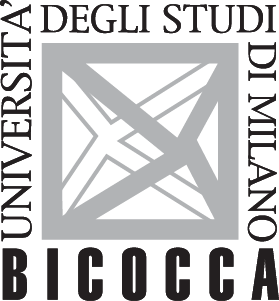             MILANO 2016calendario eventi—LABORATORI4 maggio 2016 (h.8,30/12,30 – Aula U6/27): presentazione del progetto HHMilano agli studenti presso l’Università di Milano Bicocca. Saranno presenti anche gli psicologi del Dipartimento di Psicologia che hanno svolto il ruolo di osservatori e alcuni membri dello staff HHMilano. E’ prevista la testimonianza di un partecipante (laureando in Psicologia) all’edizione HHMilano 2015, che racconterà la sua esperienza e le acquisizioni che ne sono derivate in termini formativi e professionali.17 maggio 2016 ((h.8,30/12,30 - Aula U4/4): prima giornata di Laboratorio per gli studenti. In questa fase, i partecipanti, divisi in gruppi intedisciplinari, lavoreranno all’analisi dei materiali prodotti dalle osservazioni etnografiche e dalle interviste effettuate presso gli ospedali.24 giugno 2016 (h.8,30/12,30 – Aula U6/20): seconda giornata di Laboratorio, durante la quale verranno prodotti i materiali di sintesi (es: user journey, mappe ecc.) emersi dall’analisi effettuata dai gruppi nella prima giornata di lavoro. In questa fase, tutti i materiali prodotti serviranno ad avviare, attivare e indirizzare i temi di discussione che arriveranno ai Tavoli Tematici.TAVOLI TEMATICI27 settembre 2016 (h. 9,00/18,30- Aule U6/11, U6/34, U6/35, U6/36, U6/37 ): i Tavoli Tematici saranno il momento in cui verrà prodotta la lista di “desiderata”, ovvero una lista di indicazioni operative di sviluppo per i possibili progetti dell’Hackathon.HACKATHON12-13 novembre 2016 (sede da definire): l’Hackathon è una “maratona” di sviluppo e prototipazione, resa possibile dalla collaborazione di programmatori, designer, medici, psicologi, ricercatori etc. Si lavora in piccoli team, seguiti e supportati da mentor e tutor Hacking Health. All’Hackathon partecipa la comunità di persone che ha seguito le fasi precedenti del progetto, compresi gli studenti.Per informazioni e iscrizioni: www.hhmilano.it Gli studenti che intendano iscriversi devono inviare una mail, corredata di un breve curriculum, entro lunedì 2 maggio all’indirizzo info@hhmilano.it. Si ricorda che la partecipazione all’intero percorso dà diritto alla certificazione Open Badge HHMilano, previa verifica dell’acquisizione delle competenze.